Publicado en Madrid el 24/09/2020 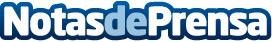 El decreto del Estado de Alarma redujo la siniestralidad laboral un 13,3% en España, pero también la creación de empresas, que ha bajado un 6,6% interanualLas medidas de confinamiento de la población como respuesta a la pandemia del coronavirus, iniciadas en la segunda mitad de marzo, ha derivado en una brusca caída el número de huelgas en nuestro país hasta las 12,1 huelgas cada 100.000 compañías (caída interanual de un 21%)Datos de contacto:Adecco+34914325630Nota de prensa publicada en: https://www.notasdeprensa.es/el-decreto-del-estado-de-alarma-redujo-la Categorias: Nacional Sociedad Recursos humanos http://www.notasdeprensa.es